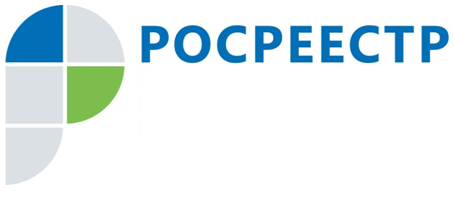 У правообладателей земельных участков есть возможность сэкономить на выполнении кадастровых работ      С 2020 года на территории Тульской области проводятся комплексные кадастровые работы для уточнения местоположения границ земельных участков, для установления или уточнения местоположения на земельных участках зданий, сооружений, объектов незавершенного строительства.          Данные мероприятия также предусмотрены дорожной картой реализации мероприятий по проекту «Наполнение Единого государственного реестра недвижимости необходимыми сведениями на территории Тульской области», утвержденной Управлением Росреестра по Тульской области и Правительством Тульской области.          Преимуществом проведения комплексных кадастровых работ является, одновременное уточнение большой группы смежных земельных участков, что значительно снижает риск реестровых ошибок, кроме того, это дешевле в расчете на один объект недвижимости.           Проведение комплексных кадастровых работ отнесено к полномочиям субъектов Российской Федерации  и  органов местного самоуправления, финансирование проведения работ осуществляется из  соответствующих бюджетов, что позволит правообладателям сэкономить на выполнении одного из наиболее дорогостоящих видов работ.          Таким образом, правообладатели земельных участков, где в приоритетном порядке будут проводиться данные работы, могут не торопиться проводить их за свой счет и дождаться возможности провести их за счет государства. Узнать, будут ли проводиться комплексные кадастровые работы в отношении конкретного участка, можно на сайте органов государственной власти и органов местного самоуправления, по заказу которых проводятся такие работы, или на сайте Росреестра.         В 2020 году комплексные кадастровые работы проведены на территории муниципальных образований Венёвский район и город Новомосковск Тульской области в отношении 2-х кадастровых кварталов.           При выполнении комплексных кадастровых работ было проведено:- уточнено местоположение границ земельных участков;- определено местоположение на земельных участках зданий, сооружений, объектов незавершенного строительства;- образованы земельные участки, на которых расположены многоквартирные дома;- исправлены реестровые ошибки в сведениях Единого государственного реестра недвижимости (далее – ЕГРН) о местоположении границ земельных участков и контуров зданий, сооружений, объектов незавершенного строительства. В период с 19 по 21 апреля 2021 гола данные обо всех объектах недвижимости внутри кадастровых кварталов были внесены в ЕГРН.  В 2021 – 2023 годах проведение комплексных кадастровых работ  запланировано по другим районам Тульской области.  Руководитель     Управления     Росреестра     по     Тульской     области С.В. Калмыковой отметила, что проведение комплексных кадастровых работ позволит существенно повысить качество данных, содержащихся в ЕГРН, за счет внесения в него сведений о границах земельных участков, кадастровый учет которых осуществлен. Это необходимо для защиты прав собственности, формирования налоговой базы, совершенствования земельно-имущественных отношений.